Employment ApplicationApplicant InformationEducationReferencesPlease list three professional references.Previous EmploymentAdditional Information NeededDisclaimer and SignatureI certify that my answers are true and complete to the best of my knowledge. If this application leads to employment, I understand that false or misleading information in my application or interview may result in my release.Island of Adventure Pre-K & Child Care Center“The Island”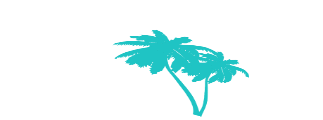 Full Name:Date:LastFirstM.I.Address:Street AddressApartment/Unit #CityStateZIP CodePhone:EmailDate Available:Social Security No.:Desired Salary:$Position Applied for:Age:Are you a citizen of the ?YESNOIf no, are you authorized to work in the U.S.?YESNOHave you ever worked for this company?YESNOIf yes, when?Do you have your 40Hrs Training?YESNODo you have your FCCPC?  YESNODo you have a current First Aid Card?YESNODo you have a current CPR Card?YESNOHave you ever worked in a child care center before?YESNOIf yes, where:Do you have children?YESNO  How many?If your child(ren) become sick, do you have someone to take care of them?YESNOwho?Do you have any existing medical condition that would prevent you from performing you job?YESNOIf yes, explain:Can you lift at least 50lbs if needed?YESNOHave you ever been seen by a physician for any back problems?YESNOIf yes, explain:Do you have problems standing for length periods of time?YESNOHave you ever called out on your previous job?YESNOIf yes, how many days:Do you have transportation to come to work?YESNOIf no, explain how you will get here on time:High School: :From:To:Did you graduate?YESNODiploma::College:From:To:Did you graduate?YESNODegree:Other:From:To:Did you graduate?YESNODegree:Full Name:Relationship:Company:Phone:Address:Full Name:Relationship:Company:Phone:Address:Address:Full Name:Relationship:Company:Phone:Address:Company:Phone:Address:Supervisor:Job Title:Starting Salary:$Ending Salary:$Responsibilities:From:To:Reason for Leaving:May we contact your previous supervisor for a reference?YESNOCompany:Phone:Address:Supervisor:Job Title:Starting Salary:$Ending Salary:$Responsibilities:From:To:Reason for Leaving:May we contact your previous supervisor for a reference?YESNOCompany:Phone:Address:Supervisor:Job Title:Starting Salary:$Ending Salary:$Responsibilities:From:To:Reason for Leaving:May we contact your previous supervisor for a reference?YESNOWere you born in Florida?YESNOHave you ever lived in another State?YESNOIf yes, How many other States:Please list all States:Do you have a current Level 2 Background Screening?YESNOHave you ever been convicted of a felony?YESNOIf yes, explain:Have you ever been involved with in a child abuse/neglect action or investigation?YESNOIf yes, explain:Signature:Date: